Правильность сведений, представленных в информационной карте, подтверждаю:_____________________	(____________________)	(подпись)			(фамилия, имя, отчество участника)«9» апреля 2021 г.1 Поля информационной карты, выделенные курсивом, не обязательны для заполнения.Приложение 3к Порядку проведения республиканского этапа конкурса «Учитель года Республики Мордовия – 2021»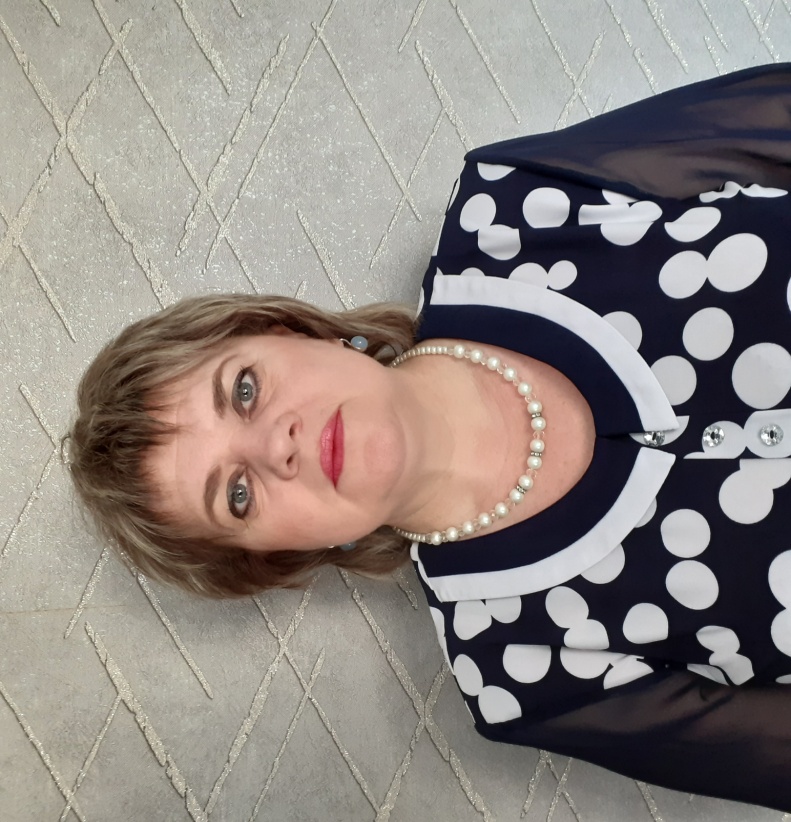 Информационная карта участника финала Республиканского конкурса «Учитель года Республики Мордовия – 2021»КутуроваНаталья НиколаевнаБольшеигнатовский муниципальный район1. Общие сведения1. Общие сведения1. Общие сведенияМуниципальный район Республики МордовияБольшеигнатовскийБольшеигнатовскийНаселенный пунктСело АндреевкаСело АндреевкаДата рождения (день, месяц, год)12 августа 1975г.12 августа 1975г.Место рожденияСело Чукалы Большеигнатовский район Мордовская АССРСело Чукалы Большеигнатовский район Мордовская АССР2. Работа2. Работа2. РаботаМесто работы (наименование образовательного учреждения в соответствии с Уставом)Структурное подразделение  «Андреевская средняя общеобразовательная школа» МБОУ «Большеигнатовская СОШ» Большеигнатовского муниципального районаРеспублики Мордовия Структурное подразделение  «Андреевская средняя общеобразовательная школа» МБОУ «Большеигнатовская СОШ» Большеигнатовского муниципального районаРеспублики Мордовия Занимаемая должность (наименование в соответствии с записью в трудовой книжке)Учитель русского языка и литературыУчитель русского языка и литературыПреподаваемые предметыРусский язык и литератураРусский язык и литератураКлассное руководство в настоящее время, в каком классенетнетОбщий трудовой стаж (полных лет на момент заполнения анкеты)2525Общий педагогический стаж (полных лет на момент заполнения анкеты)2525Квалификационная категория (при наличии), дата установленияПервая, Приказ №313 от 26.03.2019г.Первая, Приказ №313 от 26.03.2019г.Аттестационная категория ПерваяПерваяПочетные звания и награды (наименования и даты получения в соответствии с записями в трудовой книжке)Заслуженный учитель Республики Мордовия, 19.09.2017 г.Заслуженный учитель Республики Мордовия, 19.09.2017 г.Послужной список (места и сроки работы за последние 5 лет)13. Образование3. Образование3. ОбразованиеНазвание и год окончания организации профессионального образованияМГПИ им. М.Е.Евсевьева, 1998 г.МГПИ им. М.Е.Евсевьева, 1998 г.Специальность, квалификация по дипломуУчитель русского языка и литературыУчитель русского языка и литературыДополнительное профессиональное образование за последние три года (наименования дополнительных профессиональных программ, места и сроки их освоения)нетнетЗнание иностранных языков (укажите уровень владения)Немецкий (читаю и могу объясняться)Немецкий (читаю и могу объясняться)Ученая степень, группа научных специальностейнетнетНазвание диссертационной работы (работ)Основные публикации (в т. ч. брошюры, книги)4. Общественная деятельность4. Общественная деятельность4. Общественная деятельностьЧленство в профсоюзе (наименование, дата вступления)Имеется, 1995г.Имеется, 1995г.Участие в других общественных организациях (наименование, направление деятельности и дата вступления)Член партии « Единая Россия», 2001г.Член партии « Единая Россия», 2001г.Участие в деятельности управляющего совета образовательной организациидадаУчастие в работе методического объединениядадаУчастие в разработке и реализации муниципальных, региональных, федеральных, международных программ и проектов (с указанием статуса участия)нетнет5. Семья5. Семья5. СемьяСемейное положениезамужемзамужемДети (имена и возраст)Сын Анатолий,25лет,дочь Ирина,20 летСын Анатолий,25лет,дочь Ирина,20 лет6. Досуг6. Досуг6. ДосугХоббикулинариякулинарияСпортивные увлеченияТеннис, лыжиТеннис, лыжиСценические талантыУчастник творческого коллектива Дома Культуры с. АндреевкаУчастник творческого коллектива Дома Культуры с. Андреевка7. Контакты7. Контакты7. КонтактыРабочий адрес с индексом431675, ул. Первомайская, 93 с. Андреевка Большеигнатовский район Республика Мордовия431675, ул. Первомайская, 93 с. Андреевка Большеигнатовский район Республика МордовияДомашний адрес с индексом431675, ул. Кооперативная с. Андреевка Большеигнатовский район Республика Мордовия431675, ул. Кооперативная с. Андреевка Большеигнатовский район Республика МордовияРабочий телефон с междугородним кодом8834422973488344229734Домашний телефон с междугородним кодомнетнетМобильный телефон8951342266989513422669Рабочая электронная почтаeletucheva@mail.rueletucheva@mail.ruЛичная электронная почтаkuturova75@mail.rukuturova75@mail.ruАдрес сайта образовательной организации в сети Интернетbolign.schoolrm.rubolign.schoolrm.ruАдреса в Интернете (сайт, блог, страницы в социальных сетях), где можно познакомится с участником и публикуемыми им материаламиbolign.schoolrm.rubolign.schoolrm.ru8. Документы8. Документы8. ДокументыПаспорт (серия, номер, кем и когда выдан)8920 № 540487 МВД по Республике Мордовия 28.08.2020 г.8920 № 540487 МВД по Республике Мордовия 28.08.2020 г.ИНН1305013744613050137446Свидетельство пенсионного государственного страхования020-854-825-37020-854-825-37Интересные сведения об участнике конкурса, не раскрытые предыдущими разделамиИнтересные сведения об участнике конкурса, не раскрытые предыдущими разделами